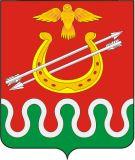 КРАСНОЯРСКИЙ КРАЙБОГОТОЛЬСКИЙ РАЙОННЫЙ СОВЕТ ДЕПУТАТОВГ.БОГОТОЛРЕШЕНИЕ«___» ________ 2023							№ ________О ВНЕСЕНИИ ИЗМЕНЕНИЙ В РЕШЕНИЕ БОГОТОЛЬСКОГО РАЙОННОГО СОВЕТА ДЕПУТАТОВ ОТ 06.02.2023 № 21-220 «ОБ УТВЕРЖДЕНИИ ПОРЯДКА СООБЩЕНИЯ МУНИЦИПАЛЬНЫМ СЛУЖАЩИМ ОРГАНОВ МЕСТНОГО САМОУПРАВЛЕНИЯ БОГОТОЛЬСКОГО РАЙОНА О ПРЕКРАЩЕНИИ ГРАЖДАНСТВА РОССИЙСКОЙ ФЕДЕРАЦИИ, О ПРИОБРЕТЕНИИ ГРАЖДАНСТВА (ПОДДАНСТВА) ИНОСТРАННОГО ГОСУДАРСТВА»В соответствии со статьей 42 Федерального закона от 06.10.2003 № 131-ФЗ «Об общих принципах организации местного самоуправления в Российской Федерации», пунктами 9 и 9.1 части 1 статьи 12 Федерального закона от 02.03.2007 № 25-Ф3 «О муниципальной службе в Российской Федерации», руководствуясь статьями 21, 25 Устава Боготольского района Красноярского края, Боготольский районный Совет депутатов РЕШИЛ:1. В Решение Боготольского районного Совета депутатов от 06.02.2023 № 21-220 «Об утверждении Порядка сообщения муниципальным служащим органов местного самоуправления Боготольского района о прекращении гражданства Российской Федерации, о приобретении гражданства (подданства) иностранного государства» внести следующие изменения:1.1. Наименование Решения изложить в следующей редакции:«Об утверждении Порядка сообщения представителю нанимателя (работодателю) муниципальным служащим администрации Боготольского района о прекращении гражданства Российской Федерации либо гражданства (подданства) иностранного государства – участника международного договора Российской Федерации, в соответствии с которым иностранный гражданин имеет право находиться на муниципальной службе, о приобретении гражданства (подданства) иностранного государства либо получении вида на жительство или иного документа, подтверждающего право на постоянное проживание гражданина на территории иностранного государства».1.2. Пункт 1 Решения изложить в следующей редакции:«Утвердить Порядок сообщения представителю нанимателя (работодателю) муниципальным служащим администрации Боготольского района о прекращении гражданства Российской Федерации либо гражданства (подданства) иностранного государства – участника международного договора Российской Федерации, в соответствии с которым иностранный гражданин имеет право находиться на муниципальной службе, о приобретении гражданства (подданства) иностранного государства либо получении вида на жительство или иного документа, подтверждающего право на постоянное проживание гражданина на территории иностранного государства согласно Приложению к решению».1.3. Наименование Приложения к Решению изложить в следующей редакции:«Порядок сообщения представителю нанимателя (работодателю) муниципальным служащим администрации Боготольского района о прекращении гражданства Российской Федерации либо гражданства (подданства) иностранного государства – участника международного договора Российской Федерации, в соответствии с которым иностранный гражданин имеет право находиться на муниципальной службе, о приобретении гражданства (подданства) иностранного государства либо получении вида на жительство или иного документа, подтверждающего право на постоянное проживание гражданина на территории иностранного государства».1.4. В абзаце втором пункта 3 приложения к Решению после слов «сообщение представителю нанимателя (работодателю)» дополнить словами «в срок, установленный в абзаце первом настоящего пункта,».1.5. В пункте 4 приложения к Решению слово «прилагаются» заменить словами «могут быть приложены». Слова «указанных выше обстоятельств» заменить словами «обстоятельств, указанных в пункте 1 настоящего Порядка».1.6. В пункте 5 приложения к Решению слова «и рассмотрения» исключить. 1.7. Наименование Приложения 1 к Порядку Решения изложить в следующей редакции:«Порядок сообщения представителю нанимателя (работодателю) муниципальным служащим администрации Боготольского района о прекращении гражданства Российской Федерации либо гражданства (подданства) иностранного государства – участника международного договора Российской Федерации, в соответствии с которым иностранный гражданин имеет право находиться на муниципальной службе, о приобретении гражданства (подданства) иностранного государства либо получении вида на жительство или иного документа, подтверждающего право на постоянное проживание гражданина на территории иностранного государства».1.8. Наименование Приложения 2 к Порядку Решения изложить в следующей редакции:«Журнал регистрации сообщений представителю нанимателя (работодателю) муниципальным служащим администрации Боготольского района о прекращении гражданства Российской Федерации либо гражданства (подданства) иностранного государства – участника международного договора Российской Федерации, в соответствии с которым иностранный гражданин имеет право находиться на муниципальной службе, о приобретении гражданства (подданства) иностранного государства либо получении вида на жительство или иного документа, подтверждающего право на постоянное проживание гражданина на территории иностранного государства».2. Контроль за исполнением Решения возложить на постоянную комиссию по законодательству и местному самоуправлению (Председатель – Петрова Н.Б.)3. Опубликовать настоящее Решение в периодическом печатном издании «Официальный вестник Боготольского района» и разместить на официальном сайте Боготольского района в сети Интернет www.bogotol-r.ru.4. Решение вступает в силу в день, следующий за днем его официального опубликования. Председатель Боготольского 				Исполняющий полномочия районного Совета депутатов				Главы Боготольского района_______________ В.О. Усков				____________ Н.В. Бакуневич